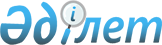 Мәслихаттың 2013 жылғы 21 қарашадағы № 143 "Әлеуметтік көмек көрсетудің, оның мөлшерлерін белгілеудің және мұқтаж азаматтардың жекелеген  санаттарының тізбесін айқындаудың қағидаларын бекіту туралы" шешіміне өзгеріс енгізу туралы
					
			Күшін жойған
			
			
		
					Қостанай облысы Қостанай ауданы мәслихатының 2014 жылғы 24 желтоқсандағы № 263 шешімі. Қостанай облысының Әділет департаментінде 2015 жылғы 13 қаңтарда № 5296 болып тіркелді. Күші жойылды - Қостанай облысы Қостанай ауданы мәслихатының 2015 жылғы 24 маусымдағы № 317 шешімімен

      Ескерту. Күші жойылды - Қостанай облысы Қостанай ауданы мәслихатының 24.06.2015 № 317 шешімімен (алғашқы ресми жарияланған күнінен кейін күнтізбелік он күн өткен соң қолданысқа енгізіледі).      Қазақстан Республикасының 2001 жылғы 23 қаңтардағы "Қазақстан Республикасындағы жергілікті мемлекеттік басқару және өзін-өзі басқару туралы" Заңының 6-бабының 2-3-тармағына, Қазақстан Республикасы Үкіметінің 2013 жылғы 21 мамырдағы № 504 "Әлеуметтік көмек көрсетудің, оның мөлшерлерін белгілеудің және мұқтаж азаматтардың жекелеген санаттарының тізбесін айқындаудың үлгілік қағидаларын бекіту туралы" қаулысына сәйкес Қостанай аудандық мәслихаты ШЕШІМ ҚАБЫЛДАДЫ:



      1. Мәслихаттың 2013 жылғы 21 қарашадағы № 143 "Әлеуметтік көмек көрсетудің, оның мөлшерлерін белгілеудің және мұқтаж азаматтардың жекелеген санаттарының тізбесін айқындаудың қағидаларын бекіту туралы" шешіміне (Нормативтік құқықтық актілерді мемлекеттік тіркеу тізілімінде № 4340 тіркелген, 2013 жылғы 20 желтоқсанда "Арна" газетінде жарияланған) мынадай өзгеріс енгізілсін:



      көрсетілген шешіммен бекітілген, Әлеуметтік көмек көрсетудің, оның мөлшерлерін белгілеудің және мұқтаж азаматтардың жекелеген санаттарының тізбесін айқындаудың қағидаларында:



      7-тармақтың 7) тармақшасы жаңа редакцияда жазылсын:

      "7) Ұлы Отан соғысының қатысушылары мен мүгедектеріне 150 000 теңге мөлшерінде;".



      2. Осы шешім алғашқы ресми жарияланған күнінен кейін күнтізбелік он күн өткен соң қолданысқа енгізіледі.      Қостанай аудандық мәслихатының

      кезекті сессиясының төрағасы               А. Жумагулов      Қостанай аудандық

      мәслихатының хатшысы                       А. Досжанов
					© 2012. Қазақстан Республикасы Әділет министрлігінің «Қазақстан Республикасының Заңнама және құқықтық ақпарат институты» ШЖҚ РМК
				